                   202.. Yılı İçerisinde ………………….……İlçesinde S.S…….Nolu……. …………………………… Koop.De 31 J …… Plakalı Aracımla Yolcu Taşımacılığı Yapmaktayım, Aracım Eskidiğinden Dolayı Plakamı Yeni Aldığım Araca Takmak İstiyorum Gereğinin Yapılmasını Arz Ederim. …../.../202...                       ADRES:                                                                                    Adı Soyadı:  T.C Kimlik No:                                                                                                                    Cep Telefonu:                                                                                                                                 İmza:NOT: GÜZERGÂHININ SÜRESİ OLUPTA ARACINI YENİLEMEK İSTEYENLER İÇİN GEÇERLİDİR.                  J PLAKA ARAÇ YENİLEMEDE İSTENİLEN BELGELERARAÇ SAHİBİNİN                   Araç Ruhsat Fotokopisi (Fatura veya Ruhsatı)Araç Sigorta Fotokopisi  Araç Sahibinin Sabıka Kaydı (Adliye veya E-Devlet üzerinden Resmi Kuruma verilmek üzere alınacaktır) Ehliyet Sorgulama (Aracı Kullanıyorsa; Nüfus Müdürlüklerinden veya E-Devlet üzerinden Barkotlu olarak alınacaktır)Mali Hizmetler Dairesi Başkanlığından Borcu Yoktur Belgesi                 SÜRÜCÜNÜN	                            Ehliyet Sorgulama (Aracı Kullanıyorsa; Nüfus Müdürlüklerinden veya E-Devlet üzerinden Barkotlu olarak alınacaktır)Sabıka Kaydı (Adliye veya E-Devlet üzerinden Resmi Kuruma verilmek üzere alınacaktır)			         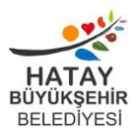 HATAY BÜYÜKŞEHİR BELEDİYESİ ULAŞIM DAİRESİ BAŞKANLIĞINA-J- PLAKA ARAÇ YENİLEME TALEBİ 